Ф.И.ОФотоБеликов  Михаил Терентьевич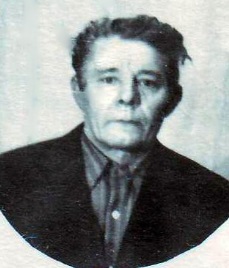 Изотов  Алексей Матвеевич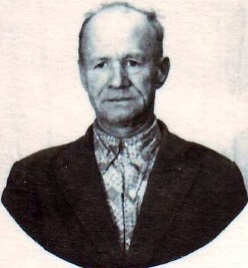 Аксенов Иван Андреевич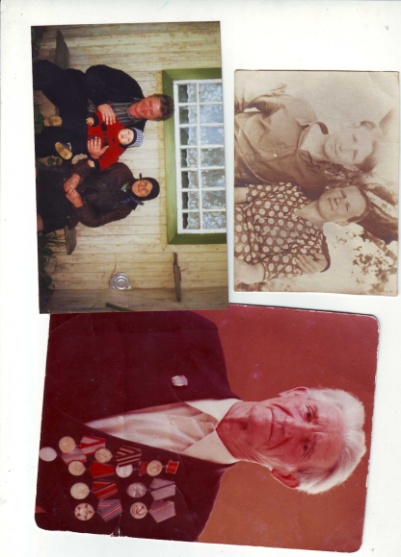 Картузов  Иван Никонорович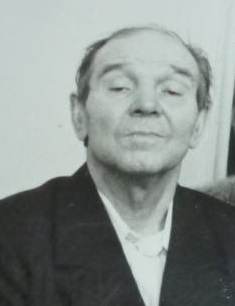 Иванушкин  Георгий ИвановичЛаврухин Афанасий Лаврентьевич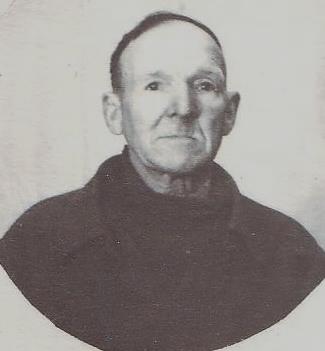 Лазутин Иван Сергеевич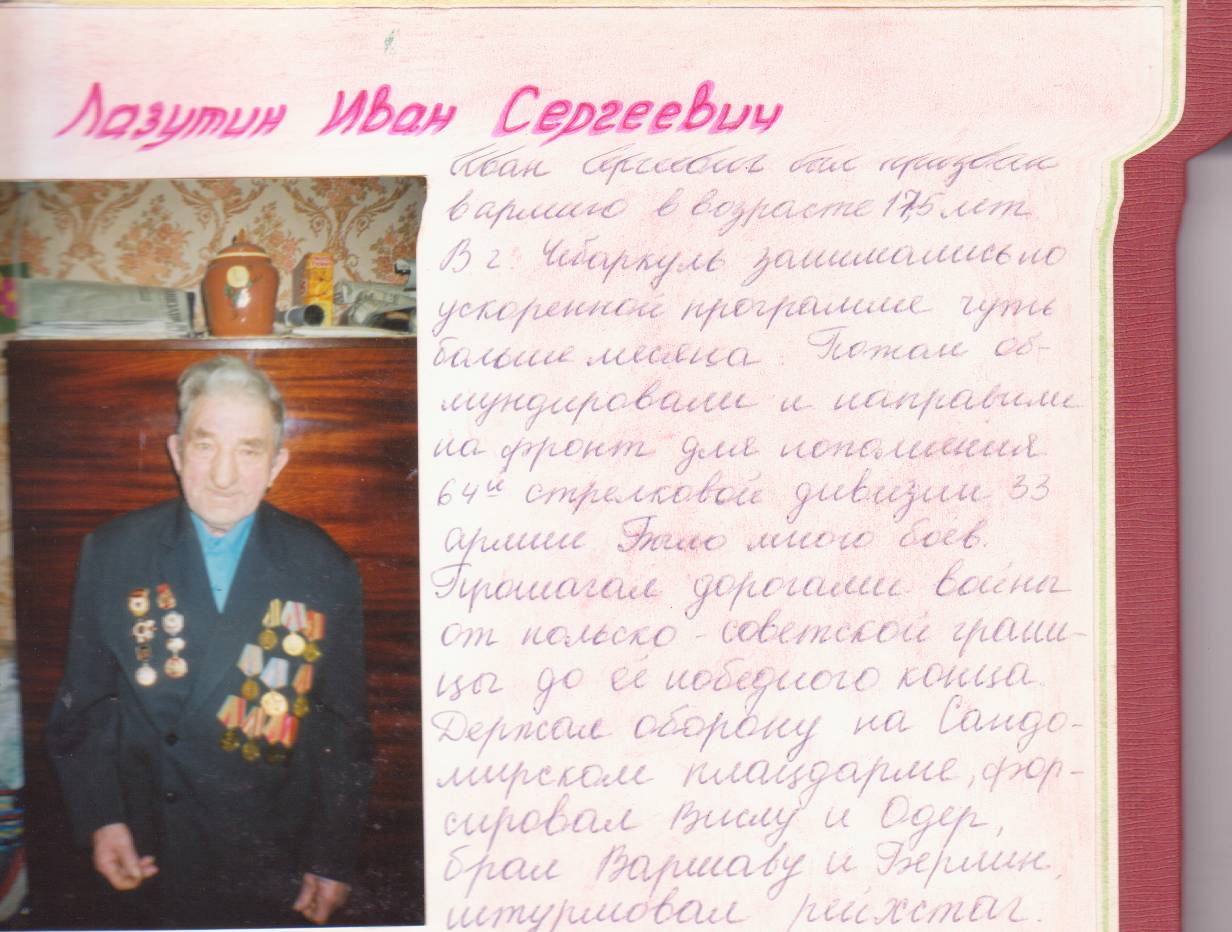 Моруков Иван Исаевич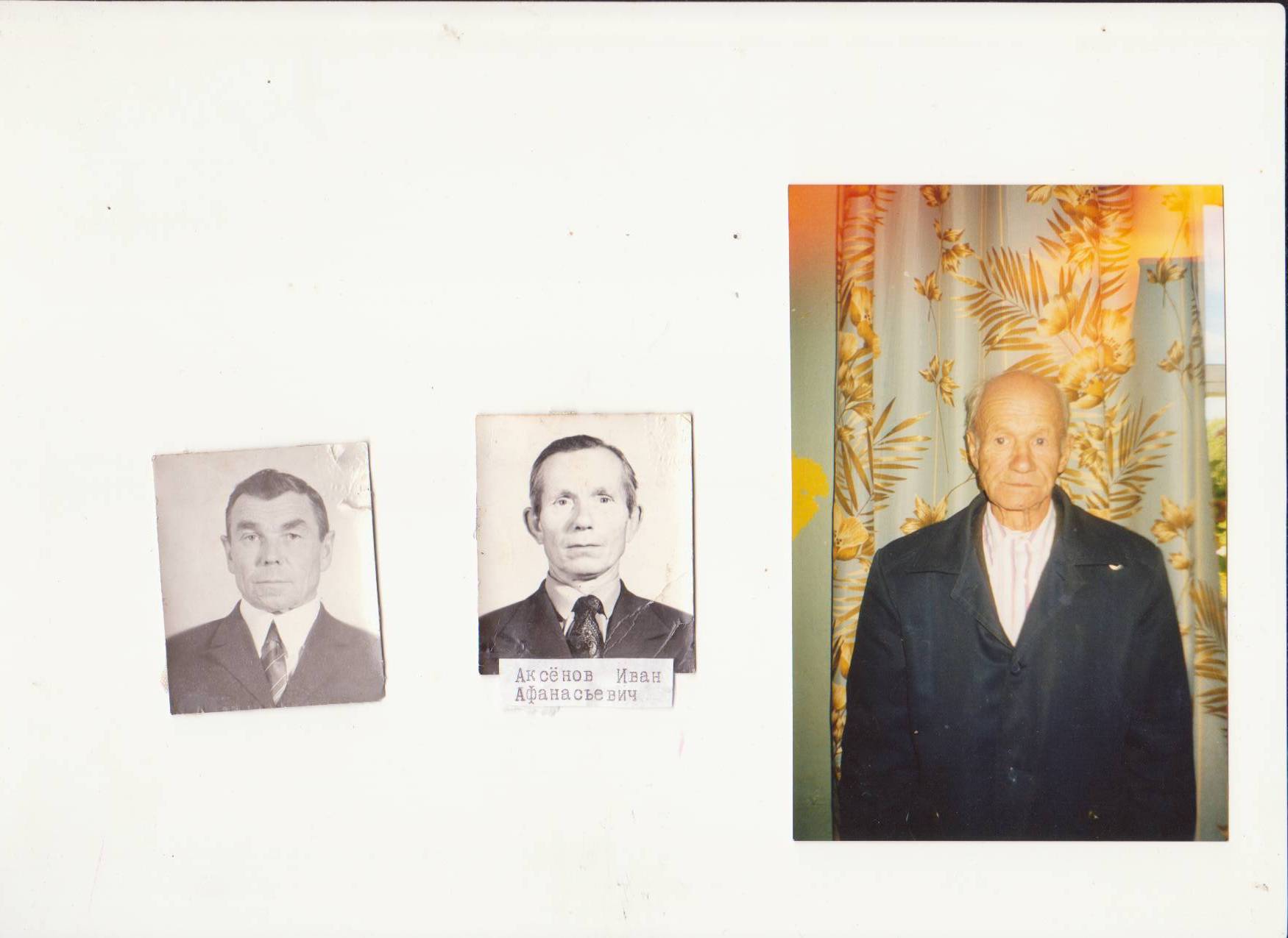 Трошин  Петр Панферович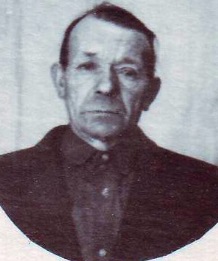 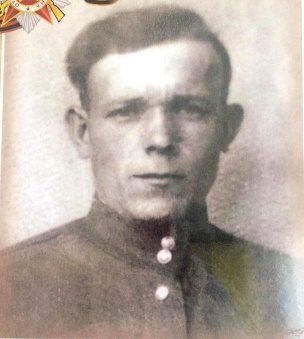 Чечулин Леонид Николаевич (призывался как Лев)Яшин Иван Иванович